ӘЛ-ФАРАБИ АТЫНДАҒЫ ҚАЗАҚ ҰЛТТЫҚ УНИВЕРСИТЕТІЗАҢ ФАКУЛЬТЕТІ6B04205 – «Құқықтану», 6B04206 Корпоративтік құқық мамандықтары  білім беру бағдарламасыАзаматтық іс жүргізу құқығы ерекше бөлім пәніненҚОРЫТЫНДЫ ЕМТИХАН БАҒДАРЛАМАСЫ АЛМАТЫ,  20216B04205 – «Құқықтану», 6B04206 Корпоративтік құқық мамандықтары бойынша білім беру бағдарламасы оқу жоспарының негізінде жасалындыҚұрастырған - аға оқытушы,құқық магистрі А.А.УрисбаеваАзаматтық құқық және азаматтық іс жүргізу, еңбек құқығы кафедрасының мәжілісінде қаралып ұсынылды.  «08»     06        2021 ж.      №39 Хаттама Кафедра меңгерушісі,з.ғ.д.,профессор                      ________________             Тыныбеков С.Т.Кіріспе6B04205 – «Құқықтану», 6B04206 Корпоративтік құқық мамандықтары бойынша білім беру бағдарламасы бойынша бакалавриаттың  білім алу бағдарламасын игеру  ҚР Мемлекеттік жалпыға міндетті білім стандартына және академиялық саясатқа сәйкес, пәнді оқып игеру емтиханды тапсырудан тұратын  қорытынды бақылаумен аяқталады. Емтихан- қорытынды бақылауға бакалавриаттың оқу бағдарламалары мен оқу жұмыс жоспарына сәйкес,  пән бойынша білім алу процесін аяқтап тиісті балл жинаған  студенттер ғана жіберіледі. Емтихан академиялық күнтізбеде және оқу жұмыс жоспарында көрсетілген мерзімдерде өткізіледі.  Қанағаттанарлықсыз баға алған студенттерге осы кезеңдегі қорытынды бақылауда кайта тапсыруға тек ақылы түрде кредит төлеп, қайта оқу  арқылы рұқсат етіледі. Аппеляция беру қарастырылған. Емтихан нәтижесі бойынша қанағаттанарлықсыз баға алған студент бұйрығымен қайтадан оқуға тіркеледі, егер емтиханнан 25 балл алса онда қайта тапсыру FX қайта тапсырылады. Қанағаттанарлықсыз баға алғаннан кейінгі  берілген денсаулық жағдайына байланысты құжаттар қарастырылмайды.Бағаны көтермелеу мақсатында емтиханды қайта тапсыруға жол берілмейді.Емтихан сұрақтары тексерістен өтіп бекітіледі. Биылғы оқу жылының ерекшеліне байланысты БП МК циклындағы пәндер Универ жүйесінде тест тапсыру арқылы қабылданады. Тест сұрақтары Нұсқаулықпен бекітілген үлгідегі үш деңгейдегі осы оқу жоспарындағы тақырыптармен қамтылған   150 сұрақтан 1 дұрыс жауапппен құрылған .                                               Емтихан тапсыру бойынша нұсқаулық:1.Пән бойынша қорытынды бақылау - тест түрінде UNIVER жүйесінде өткізіледі. Тест қабылдау барысы – автоматты прокторинг жүйесімен бақыланады, проктор немесе оқытушының қадағалауымен (егер прокторинг болмаса).2. Маңызды – емтихан міндетті түрде алдын ала бекітілген кестеге сәйкес жүргізілед, ол туралы алдын ала оқытушылар мен студенттерге мәлім болуы керек.3.Аттестациялық ведомостьқа қорытында баға тест аяқталғаннан кейін автоматты түрде түседі: 48 сағат ішінде бекітілуге жатады  Онлайн прокторинг режимі бойынша тексеру жүргізу барысында балл қою уақыты ұзартылуы мүмкін.4.Тестің түрі- көптік таңдау, 1 дұрыс жауапппен	5.  Univer АЖ тест сұрақтарының саны  – 40 сұрақтан келеді. 1 мүмкіндік беріледі. Тестің өту уақыты- 90 минут.6. Univer АЖ тест сұрақтары- автоматты түрде  генерацияланады 7.Univer АЖ тест сұрақтарын дұрыс жауаптың кілттері арқылы автоматты түрде тексереді  8.Студент емтиханға кіруге 30 минут бұрын дайындалуы керек. Ол прокторингтің талабы. 9. Тест қорытындысы прокторинг нәтижесінде қайта қаралуы мүмкін. Егер студент тест өту тәртібін бұзған болса, онда алған бағасы жойылуға жатады 10. Студент емтиханның өтуіне байланысты қосымша нұсқаулықтар мен ережелерді мына сілтемелер арқылы қарай алады:Бағалау саясатыКритериалды бағалау: дескрипторларға сәйкес оқыту нәтижелерін бағалау, аралық бақылау мен емтихандарда құзыреттіліктің (мақсатпен көрсетілген оқыту нәтижелерінің) қалыптасуын тексеру.Жиынтық бағалау: аудиторияда жұмыс белсенділігін және қатысуын бағалау; орындалған тапсырманы, СӨЖ-ді (жоба / кейс / бағдарлама/...) бағалау. Қорытынды бағаны есептеу формуласы ұсынылады.Пән бойынша қорытынды баға келесі формула бойынша есептеледі: . Мұнда АБ – аралық бақылау; МТ – аралық емтихан (мидтерм); ҚБ – қорытынды бақылау (емтихан).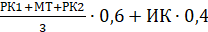 Студенттердің оқу жетістіктері сандық эквиваленті бар халықаралық деңгейде қабылданған әріптік жүцһйеге сәйкес 100 баллдық шкала бойынша (оң бағалар «А»-дан төмен қарай «»-ға дейін (100-50 және «қанағаттанарлықсыз» «FX» (25-49), «F» (0-24) және дәстүрлі бағалау жүйесі бойынша белгіленеді. «» бағасы тек қорытынды емтихан үшін қойылады.«FX» (25-49) белгісіне сәйкес «қанағаттанарлықсыз» деген баға алған жағдайда, білім алушы оқу пәні/модулі бағдарламасны қайта өтпей, «» кезеңінде ақылы түрде қорыиһтынды бақылауды қайта тапсыра алады. «FX» қайта тапсыру кезінде «F»  бағасын алған жағдайда білім алушы ақылы негізде оқу пәніне қайта жазылып, оқу сабақтарының барлық түріне қатысады, бағдарламаға сәйкес оқу жоспарының барлық түрлерін орындайды және қорытынды бақылауды қайта тапсырады.«FX» бағасын алған білім алушы емтиханды қайта тапсыру кезінде «FX» бағасын алған жағдайда, білім алушы ақылы негізде емтиханды үшінші рет тапсыра алады.«Қанағаттанарлықсыз» эквивалентіне сәйкес үш рет «FX» немесе «F» бағасын алған жағдайда, білім алушы «қанағаттанарлықсыз» бағаларының санына қарамастан оқудан шығарылады және пәнге қайта жазылу мүмкіндігінен айрылады.                             ҚР азаматтық  іс жүргізу құқығы ерекше бөлім - 6 кредит.Емтихан сұрақтары қамтылатын тақырыптар1Тақырып  Азаматтық істі қозғау. Талап өндірісі негізінде  ерекшелігі. (өзекті мәселелері).Талап арқылы іс жүргізудің түсінігі және мәні. Талаптың түсінігі. Талаптың элементтері. Талап түрлері. Мойындау туралы талап. Өндіріп алу турулы талап. Құқыққатынасты өзгерту туралы талап. Талапқа құқық және талап беру құқығы, талапты қанағаттандыруға құқық.Жауапкердің талапқа қарсы қорғану тәсілдері, талапқа қарсылық (іс жүргізу қарсылығы және материалдық құқықтық). Қарсы талап. Қарсы талапты қабылдаудың тәртібі мен шарттары. Құқықты қорғаудағы талаптық тәсілдерге билік ету. (талапты өзгерту, талаптан бас тарту, бітімгершілік келісім).Талап қоюды қамтамасыз ету. Қамтамасыз ету шаралары, тәртібі және талап қоюды қамтамасыз етудің күшін жою. Талап қоюды қамтамасыз етудің бір түрін екінші түріне ауыстыру. Азаматтық істі сотта қозғау  Азаматтық істі сотта қарауға әзірлеу    Сотта іс қарау  Соттың бірінші инстанциясының қаулылары2.Тақырып    Азаматтық істі сотта қарауға дайындау  Азаматтық істі сотта қарауға әзірлеу сатысы. (түсінігі, мақсаты, маңызы). Азаматтық істі сотта қарауға әзірлеудің мерзімдері. Істі сотта қарауға әзірлеу туралы ұйғарым.Судьяның істі сотта қарауға әзірлеу кезіндегі іс-әрекеттері. Бірнеше талапты біріктіру және ажырату.3 дәріс Сот талқылауы (өзекті мәселелері)мен  сот актілері.Сотта іс қараудың түсінігі, маңызы және бөлімдері. Азаматтық істі қарап шешудің мерзімдері.  Сот отырысы.  Сот отырысында төрағалық етуші. Сот отырысында төрағалық етуші. Отырыстың тікелей және ауызша өтуі. Отырыс залындағы тәртіп. Сот отырысының дайындық бөлімі. Залдағы тәртіпті бұзушыларға қолданылатын шаралар. Сот отырысының ашылуы. Іске қатысушылардың келуін анықтау.4 дәріс. Ерекше талап өндірісі және ерекше өндіріс Сайлауға, референдумға қатысушы азаматтар мен қоғамдық бірлестіктердің сайлау құқықтарын қорғау туралы арыздар бойынша іс жүргізу. Арыз беру. Арызды қарау. Соттың шешімі және оның орындалуы.Әкімшілік органдары мен лауазымды адамдардың қаулыларына дау айту туралы істер бойынша іс жүргізу. Арыз беру мен арызды қарау. Соттың шешімі.Азаматтардың мемелекеттік өкімет, жергілікті өзін-өзі басқару органдарының, қоғамдық бірлестіктерінің, ұйымдардың, лауазымды адамдар мен мемлекеттік қызметшілердің шешімдері мен әрекеттеріне немесе әрекетсіздігіне) дау айтуы (туралы іс бойынша іс жүргізу. Арыз беру. Мемлекеттік органдардың, жергілікті өзін-өзі басқару органдарының, қоғамдық бірлестіктерінің, ұйымдардың, лауазымды адамдар мен мемлекеттік қызметшілердің сот арқылы дау айтуға жататын шешімдері, әрекеттері (немесе әрекетсіздігіне). Сотқа арыз беріп жүгінуге арналған мерзім. Арызды қарау. Соттың шешімі және оның орындалуы.Азаматтардың нормативтік құқықтық актілердің заңдылығына орай даулары туралы іс бойынша іс жүргізу. Арыз беру және арызды қарау. Соттың арыз бойынша шешімі. Норматитвтік құқықтық актіні заңсыз деп тану туралы прокурордың жүгінуі. Наразылықтың қабылданбауына байланысты прокурордың жүгінуі. Прокурордың арызын сотта қарау. Прокурордың арызы бойынша соттың шешімі.5 дәріс. Апелляциялық инстанцияда азаматтық істі қайта қараудың ерекшеліктері Сот шешімдеріне апелляциялық шағым немесе наразылық келтіру құқығы. Заңды күшіне енбеген сот шешімдеріне келтірілген апелляциялық шағым, наразылықтарды қарайтын соттар.Апелляциялық шағым, наразылықтардың мазмұны және оларды беру тәртібі. Апелляциялық шағым, наразылықтарды қозғалыссыз қалдыру. Апелляциялық шағым немесе наразылықтарды қайтару. Апелляциялық шағымға қосылу. Апелляциялық шағым немесе наразылыққа қарсылық. Апелляциялық шағымнан бас тарту және наразылықты кері қайтарып алу.6 дәріс. Кассациялық тәртібімен іс жүргізуЗаңды күшіне енген сот актілеріне ұсыным, өтінішхат жасауға, наразылық келтіруге құқығы бар тұлғалар. Кассациялық тәртібімен наразылықты қарайтын соттар. Істерді талап етудің және заңды күшіне енген сот актілерін қайта қараудың себептері мен негіздері. Заңды күшіне енген сот актілеріне ұсыным, өтінішхат жасауға, наразылық келтіру мерзімдері. Ұсыным, өтінішхат жасауға, наразылық  мазмұны. Кассациялық ұсыным, өтінішхат жасауға, наразылық келтірусотта алдын ала қарау және оның іс жүргізу салдары. Сот актісінің орындалуын тоқтата тұру. Істі қарау шектері. 7 дәріс. Заңды күшіне енген сот актілерін жаңадан анықталған мән – жайлар бойынша қайта қарау   Жаңадан ашылған мән-жайлар бойынша қайта қарау азаматтық іс жүргізудің сатысы ретінде. Жаңадан ашылған мән-жайлар бойынша сот қаулыларын қайта қарауға негіздер.  Сот шешімдерін, ұйғарымдары мен қаулыларын жаңадан анықталған мән-жайлар бойынша қайта қарайтын соттар. Арызды беру. Арыз беруге арналған мерзімнің есептелуі. Арызды қару тәртібі. Істі қайта қарау туралы сот ұйғарымы.8 дәріс. Жоғалған сот ісін жүргізуді немесе атқарушылық іс жүргізуді қалпына келтіру бойынша іс жүргізу  Атқарушылық іс жүргізу азаматтық іс жүргізудің сатысы ретінде. Мәжбүрлеп орындау органдары. Атқарушылық іс жүргізудегі тараптар. Олардың іс жүргізу құқықтары мен міндеттері.9 дәріс. Төрелік шешімдердің күшін жою туралы өтінішхат бойынша іс жүргізуТөрелік шешімнің күшін жою туралы өтінішхат беру, Өтінішхатты қарау10 дәріс Құқықтарды қорғаудың нотариалды нысаныНотариаттың түсінігі, оның құқық қорғау органдары жүйесіндегі орны мен мақсаттары. Қазақстан Республикасының «Нотариат туралың Заңы.     Нотариалдық әрекеттердің түрлері. 11 дәріс. Халықаралық процессШетелдік тұлғалардың іс жүргізу құқықтары мен міндеттері. Шетелдік азаматтар мен азаматтығы жоқ адамдардың азаматтық іс жүргізуге әрекет қабілеттігі. Шетелдік халықаралық ұйымның іс жүргізу құқығына қабілеттігі.   Шет елдік тұлғалар қатысатын істер бойынша Қазақстан Республикасы соттарының құзыретіҰсынылғын  әдебиеттер  тізіміА.Негізгі әдебиеттер:1.Қазақстан Республикасының Конституциясы. 30 тамыз 1995 жыл.өзгертулер мен толықтыруларымен бірге, эл.база «adilet.kz»,2021ж.2. Қазақстан Республикасының 2015-шы жылғы 31-ші қазандағы  Азаматтық процестік кодексі., эл.база «adilet.kz»,2021ж.3. Мохов А.А., Воронцова И.В., Семёнова С.Ю. Гражданский процесс (гражданское процессуальное право),электронный учебник России. 20174.Алтаев М.О.,Сардаров Ч.С.. Грaждaнское процессуaльное прaво РК.,Учебное пособие.,-Шымкент:Мирас,2018-304с.  5.Урисбаева А.,Муксинова А.Т. Азаматтық іс жүргізу, жалпы бөлім,Оқулық,Қазақ Университеті/Алматы,-20186.Егембердиев Т.Е. ҚР aзaмaттық іс жүргізу құқығы., Aстaнa.,2009ж.7.Бaймолдинa З.Х. Грaждaнское процессуaльное прaво РК., -A.,Т.1,2.,2001г.Б.Қосымша әдебиеттер:1.Абдуллина З.К. Подготовка гражданских дел к судебному разбирательству. Алматы: АтиСО, 1998 г. 2019ж.2.Аргунов В.Н. Участие прокурора в гражданском процессе, Изд. МГУ, 1991г.3.Аргунов В.Н. Участие третьих лиц в гражданском процессе. –М.,1991.4.Алексеева Л.Б., Жуйков В.М., Лукашук И.И. Международные нормы о правах человека и применение их судами. – М., 1996. 5.Гражданский процесс. – М,2008г. Под ред. Треушникова М.С.6.Гражданский процесс. – М, 1993 г. Под ред. Шакарян М.С.В.Нормативтік-құқықтық актілер тізімі:1. Қазақстан Республикасының Конституциясы. 30 тамыз 1995 жыл.өзгертулер мен толықтыруларымен бірге, эл.база «adilet.kz»,2021ж.2. Қазақстан Республикасының «Сот жүйесі және Қазақстан Республикасындағы соттардың мәртебесің туралы Конституциялық заңы. 25 желтоқсан 2000 жыл. өзгертулер мен толықтыруларымен бірге, эл.база «adilet.kz»,2021ж.3. Қазақстан Республикасының Азаматтық процестік кодексі.31.10.2015ж., эл.база «adilet.kz»,2021ж.Әріптік жүйе бойынша бағаСандық эквивалентБаллдары (%-дық көрсеткіші)Дәстүрлі жүйе бойынша бағаА4,095-100Өте жақсыА-3,6790-94Өте жақсыВ+3,3385-89ЖақсыВ3,080-84ЖақсыВ-2,6775-79ЖақсыС+2,3370-74ЖақсыС2,065-69ҚанағаттанарлықС-1,6760-64ҚанағаттанарлықD+1,3355-59ҚанағаттанарлықD-1,050-54ҚанағаттанарлықFX0,525-49ҚанағаттанарлықсызF00-24Қанағаттанарлықсыз